СОВЕТ ДЕПУТАТОВ МУНИЦИПАЛЬНОГО ОБРАЗОВАНИЯКАИРОВСКИЙСЕЛЬСОВЕТ САРАКТАШСКОГО РАЙОНАОРЕНБУРГСКОЙ ОБЛАСТИЧЕТВЕРНЫЙ СОЗЫВРЕШЕНИЕдвадцать первого внеочередного заседания Совета депутатовмуниципального образования Каировский сельсоветчетвертого созыва17 августа 2022 года                             с. Каировка                                 № 89Об утверждении проекта решения Совета депутатов Каировского сельсовета «О внесении изменений в Устав муниципального образования Каировскийсельсовет Саракташского района Оренбургской области», порядка учёта предложений и участия граждан в обсуждении проекта муниципального правового акта о внесении изменений в  Устав муниципального образования Каировскийсельсовет Саракташского района Оренбургской области и проведения публичных слушаний по проекту решенияВ целях приведения Устава муниципального образования Каировский сельсовет Саракташского района Оренбургской области в соответствие с действующим законодательством, руководствуясь Федеральным законом от 06.10.2003 № 131-ФЗ «Об общих принципах организации местного самоуправления в Российской Федерации», Уставом муниципального образования  Каировский сельсовет Совет депутатов Каировского сельсовета РЕШИЛ:1. Утвердить проект решения Совета депутатов Каировского сельсовета «О внесении изменений в Устав муниципального образования Каировский сельсовет Саракташского района Оренбургской области» согласно приложению № 1 к настоящему решению.2. Утвердить порядок учета предложений и участия граждан в обсуждении проекта решения Совета депутатов Каировского сельсовета «О внесении изменений в Устав муниципального образования Каировский сельсовет Саракташского района Оренбургской области» согласно приложению № 2 к настоящему решению.3. Провести публичное слушание по проекту решения Совета депутатов Каировского сельсовета «О внесении  изменений в Устав муниципального образования Каировский сельсовет Саракташского района Оренбургской области»  29 августа 2022 года в 18.05 часов в здании администрации Каировского сельсовета по адресу: Оренбургская область, Саракташский район, село Каировка, улица Центральная, дом 28.4. Определить местом сбора предложений и замечаний всех заинтересованных лиц по проекту изменений в Устав  муниципального образования Каировский сельсовет Саракташского района Оренбургской области   в здании администрации Каировского сельсовета ул. Центральная, д.28, с Каировка, Саракташского района, Оренбургской области, кабинет главы сельсовета и установить срок подачи замечаний и предложений  до 28 августа 2022 г. 5. Создать рабочую группу по подготовке и проведению публичных слушаний по проекту решения Совета депутатов Каировского сельсовета «О внесении изменений в Устав муниципального образования Каировский сельсовет Саракташского района Оренбургской области»  утвердить ее состав согласно приложению № 3.6. Назначить лицом, ответственным за сбор и обобщение предложений и замечаний населения по проекту изменений в  Устав муниципального образования Каировский сельсовет Саракташского района Оренбургской области и проекту Решения Совета депутатов Каировского сельсовета Саракташского района Оренбургской области «О внесении изменений  в Устав муниципального образования Каировский сельсовет Саракташского района Оренбургской области, Бочкареву Т.А., специалиста 1 категории администрации сельсовета.7. Результаты проведенных публичных слушаний обнародовать и  разместить на официальном сайте Каировского сельсовета http://www.admkairovka.ru/.8. Настоящее решение вступает в силу со дня его подписания, подлежит обнародованию и размещению на официальном сайте муниципального образования Каировский сельсовет Саракташского района Оренбургской области  в сети интернет.9. Контроль за исполнением настоящего решения возложить на постоянную комиссию Совета депутатов сельсовета по мандатным вопросам,  вопросам местного самоуправления, законности, правопорядка, работе с общественными и религиозными объединениями, национальным вопросам, делам военнослужащих (Тонова С.Я.).Председатель Совета депутатов сельсовета                                 О. А. ПятковаРазослано: постоянной комиссии, Управлению Министерства юстиции по Оренбургской области, прокуратуре Саракташского района,  места для обнародования, официальный сайт МО Каировский сельсовет, в делоПриложение  № 1к решению Совета депутатов Каировского сельсовета от 17.08.2022   № 89ПРОЕКТ 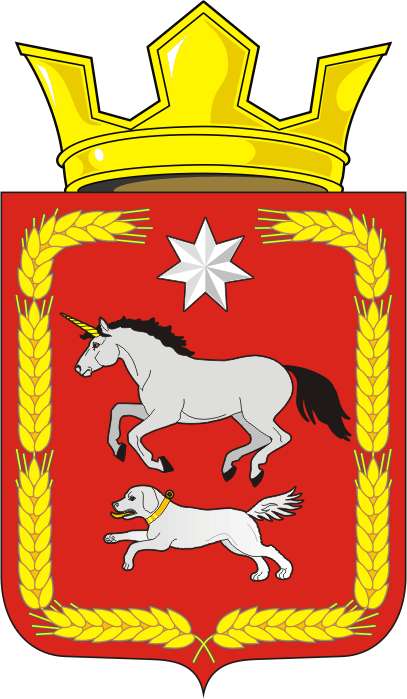 СОВЕТ ДЕПУТАТОВ муниципального образования КАИРОВСКИЙ СЕЛЬСОВЕТ саракташскОГО районА оренбургской областиЧЕТВЕРТЫЙ созывР Е Ш Е Н И Е____________________ заседания Совета депутатовмуниципального образования Каировский сельсоветчетвертого созыва_____________ 2022 года                    с.Каировка                                      № ____О внесении изменений в Устав  муниципального образования Каировский сельсовет Саракташского района Оренбургской области В соответствии с Федеральным законом от 06.10.2003 № 131-ФЗ «Об общих принципах организации местного самоуправления в Российской Федерации», руководствуясь Уставом муниципального образования Каировский сельсовет Саракташского района Оренбургской области, Совет депутатов Каировского сельсоветаР Е Ш И Л :1. Внести в Устав муниципального образования Каировский сельсовет Саракташского района Оренбургской области изменения согласно приложению к настоящему решению.2. Главе муниципального образования Каировский сельсовет Саракташского  района Оренбургской области Логвиненко Алексею Николаевичу представить документы для государственной регистрации изменений в Устав муниципального образования Каировский сельсовет Саракташского района Оренбургской области в Управление Министерства юстиции по Оренбургской области в течение 15 дней со дня принятия решения о внесении изменений в Устав.3. Глава муниципального образования Каировский сельсовет Саракташского района Оренбургской области Логвиненко Алексей Николаевич обязан обнародовать зарегистрированное решение о внесении изменений в Устав муниципального образования в течение 7 дней со дня со дня поступления из Управления Министерства юстиции Российской Федерации по Оренбургской области уведомления о включении сведений о муниципальном правовом акте о внесении изменений в Устав муниципального образования в государственный реестр уставов муниципальных образований Оренбургской области. 4. Решение о внесении изменений в Устав муниципального образования Каировский сельсовет Саракташского района Оренбургской области вступает в силу после его государственной регистрации, обнародования и подлежит размещению на сайте муниципального образования  Каировский сельсовет Саракташского района Оренбургской области.5. Направить сведения об обнародовании изменений и дополнений в Устав муниципального образования в Управление Минюста России по Оренбургской области в течение 10 дней после дня их обнародования.6. Контроль за исполнением настоящего решения возложить на постоянную комиссию Совета депутатов сельсовета по мандатным вопросам,  вопросам местного самоуправления, законности, правопорядка, работе с общественными и религиозными объединениями, национальным вопросам, делам военнослужащих (Тонова С.Я.).Председатель Совета депутатов сельсовета                                 О. А. ПятковаГлава муниципального образования Каировский сельсовет                                                              А.Н.ЛогвиненкоРазослано: постоянной комиссии, прокурору Саракташского  района, Управлению Министерства юстиции по Оренбургской области, официальный сайт сельсовета, места для обнародования НПА, в делоПриложение к решению Совета депутатов Каировского сельсовета от _______.2022   № ___Изменения в Устав   муниципального образования  Каировский сельсовет Саракташского района Оренбургской области1. Статью 8 Устава дополнить частью 6.1. следующего содержания:«6.1. Подготовку и проведение на территории муниципального образования Каировский сельсовет местного референдума организует комиссия референдума, на которую, в соответствии с законодательством, возложены указанные полномочия».2. Абзац 2 части 2 статьи 9 Устава изложить в следующей редакции:«Подготовку и проведение на территории муниципального образования Каировский сельсовет выборов в органы местного самоуправления организует избирательная комиссия, на которую, в соответствии с законодательством о выборах, возложены указанные полномочия.»3. Часть 1 статьи 21 Устава дополнить абзацем 5 следующего содержания:«контрольно-счетный орган муниципального образования.»;4. В статье 26 Устава:а) абзац 1 части 1 изложить в следующей редакции:«1. Депутатом Совета депутатов сельсовета может быть избран гражданин Российской Федерации, достигший на день голосования возраста 18 лет, а в случаях, предусмотренных законодательством, на основании международных договоров Российской Федерации гражданин Российской Федерации, имеющий гражданство (подданство) иностранного государства либо вид на жительство или иной документ, подтверждающий право на постоянное проживание гражданина Российской Федерации на территории иностранного государства.»;б) часть 8: «8. Депутат Совета депутатов сельсовета не может одновременно исполнять полномочия депутата представительного органа иного муниципального образования или выборного должностного лица местного самоуправления иного муниципального образования, за исключением случаев, установленных федеральным законом.» исключить;в) абзац 1 части 9.1. изложить в следующей редакции:«9.1. Депутат Совета депутатов представляет Губернатору Оренбургской области через комитет по профилактике коррупционных правонарушений Оренбургской области сведения о своих доходах, расходах, об имуществе и обязательствах имущественного характера, а также о доходах, расходах, об имуществе и обязательствах имущественного характера своих супруг (супругов) и несовершеннолетних детей в течение четырех месяцев со дня избрания депутатом Совета депутатов, передачи ему вакантного депутатского мандата, а также за каждый год, предшествующий году представления сведений (отчетный период), в случае совершения в течение отчетного периода сделок, предусмотренных частью 1 статьи 3 Федерального закона от 03.12.2012 № 230-ФЗ «О контроле за соответствием расходов лиц, замещающих государственные должности, и иных лиц их доходам». В случае, если в течение отчетного периода такие сделки не совершались, указанное лицо сообщает об этом Губернатору Оренбургской области в порядке, установленном законом Оренбургской области.»;5. В статье 28 Устава:а) абзац 2 части 1 изложить в  следующей редакции:«Главой сельсовета может быть избран гражданин Российской Федерации, достигший 21 года, а на основании международных договоров Российской Федерации и в порядке, установленном законом, гражданин Российской Федерации, имеющий гражданство (подданство) иностранного государства либо вид на жительство или иной документ, подтверждающий право на постоянное проживание гражданина Российской Федерации на территории иностранного государства.»;б) Пункт 4 части 4 изложить в следующей редакции:«4) входить в состав органов управления, попечительских или наблюдательных советов, иных органов иностранных некоммерческих неправительственных организаций и действующих на территории Российской Федерации их структурных подразделений, если иное не предусмотрено международным договором Российской Федерации или законодательством Российской Федерации.Глава сельсовета не может быть депутатом Государственной Думы Федерального Собрания Российской Федерации, сенатором Российской Федерации, депутатом законодательных (представительных) органов государственной власти субъектов Российской Федерации, занимать иные государственные должности Российской Федерации, государственные должности субъектов Российской Федерации, а также должности государственной гражданской службы и должности муниципальной службы, если иное не предусмотрено федеральными законами. Глава сельсовета не может одновременно исполнять полномочия депутата представительного органа муниципального образования, за исключением случаев, установленных Федеральным законом от 06.10.2003 № 131-ФЗ, иными федеральными законами.»в) абзац 1 части 9.1. изложить в следующей редакции:«9.1. Глава сельсовета представляет Губернатору Оренбургской области через комитет по профилактике коррупционных правонарушений Оренбургской области сведения о своих доходах, расходах, об имуществе и обязательствах имущественного характера, а также о доходах, расходах, об имуществе и обязательствах имущественного характера своих супруги (супруга) и несовершеннолетних детей.»; 6. Статью 34 Устава: «Статья 34. Избирательная комиссия сельского поселения 1. Избирательная комиссия муниципального образования организует подготовку и проведение муниципальных выборов, местного референдума, голосования по отзыву депутата, члена выборного органа местного самоуправления, выборного должностного лица местного самоуправления, голосования по вопросам изменения границ муниципального образования, преобразования муниципального образования.Совет депутатов сельсовета вправе обратиться в Избирательную комиссию Оренбургской области по вопросу возложения на территориальную избирательную комиссию полномочий избирательной комиссии муниципального образования.2. Избирательная комиссия муниципального образования формируется Советом депутатов сельсовета в порядке, предусмотренном Федеральным законом от 12 июня 2002 года № 67-ФЗ «Об основных гарантиях избирательных прав и права на участие в референдуме граждан Российской Федерации», принимаемыми в соответствии с ним законами Оренбургской области и   настоящим Уставом.3. Срок полномочий избирательной комиссии муниципального образования составляет пять лет. Если срок полномочий избирательной комиссии муниципального образования истекает в период избирательной кампании, после назначения референдума и до окончания кампании референдума, в которых участвует данная комиссия, срок ее полномочий продлевается до окончания этой избирательной кампании, кампании референдума. Данное положение не применяется при проведении повторных и дополнительных выборов депутатов Совета депутатов сельсовета.4. Число членов избирательной комиссии муниципального образования с правом решающего голоса составляет 6 человек.5. Избирательная комиссия сельсовета:1) осуществляет на территории муниципального образования контроль за соблюдением избирательных прав и права на участие в референдуме граждан Российской Федерации;2) обеспечивает на территории муниципального образования реализацию мероприятий, связанных с подготовкой и проведением выборов в органы местного самоуправления, местных референдумов, изданием необходимой печатной продукции;3) осуществляет на территории муниципального образования меры по обеспечению при проведении выборов в органы местного самоуправления, местного референдума соблюдения единого порядка распределения эфирного времени и печатной площади между зарегистрированными кандидатами, избирательными объединениями для проведения предвыборной агитации, между инициативной группой по проведению референдума и иными группами участников референдума для проведения агитации по вопросам референдума;4) осуществляет на территории муниципального образования меры по обеспечению при проведении выборов в органы местного самоуправления, местного референдума соблюдения единого порядка установления итогов голосования, определения результатов выборов, референдумов;5) осуществляет на территории муниципального образования меры по обеспечению при проведении выборов в органы местного самоуправления, местного референдума соблюдения единого порядка опубликования итогов голосования и результатов выборов, референдумов; 6) осуществляет на территории муниципального образования меры по организации финансирования подготовки и проведения выборов в органы местного самоуправления, местных референдумов, распределяет выделенные из местного бюджета и (или) бюджета Оренбургской области средства на финансовое обеспечение подготовки и проведения выборов в органы местного самоуправления, местного референдума, контролирует целевое использование указанных средств;7) оказывает правовую, методическую, организационно-техническую помощь нижестоящим комиссиям;8) заслушивает сообщения органов местного самоуправления по вопросам, связанным с подготовкой и проведением выборов в органы местного самоуправления, местного референдума;9) рассматривает жалобы (заявления) на решения и действия (бездействие) нижестоящих комиссий и принимает по указанным жалобам (заявлениям) мотивированные решения;10) осуществляет иные полномочия в соответствии с Федеральным законом от 12 июня 2002 года № 67-ФЗ «Об основных гарантиях избирательных прав и права на участие в референдуме граждан Российской Федерации», иными федеральными законами, Уставом (Основным законом), законами Оренбургской области, настоящим Уставом.» исключить.7. Дополнить Устав статьей 34.1. следующего содержания:«Статья 34.1. Контрольно-счетный орган муниципального образования1. Порядок организации и деятельности контрольно-счетного органа муниципального образования определяется Федеральным законом от 07.02.2011 № 6-ФЗ «Об общих принципах организации и деятельности контрольно-счетных органов субъектов Российской Федерации и муниципальных образований» (далее – Федеральный закон от 07.02.2011 
№ 6-ФЗ), Федеральным законом от 06.10.2003 № 131-ФЗ, Бюджетным кодексом Российской Федерации, другими федеральными законами и иными нормативными правовыми актами Российской Федерации, муниципальными нормативными правовыми актами. В случаях и порядке, установленных федеральными законами, правовое регулирование организации и деятельности контрольно-счетного органа муниципального образования осуществляется также законами Оренбургской области.2. Наименование, полномочия, структура и порядок формирования и деятельности контрольно-счетного органа муниципального образования устанавливаются нормативным правовым актом представительного органа муниципального образования в соответствии с Федеральным законом от 07.02.2011 № 6-ФЗ, другими федеральными законами, законами Оренбургской области и настоящим Уставом.3. Совет депутатов Каировского сельсовета вправе заключать соглашения с Советом депутатов Саракташского района о передаче контрольно-счетному органу Саракташского района полномочий контрольно-счетного органа сельсовета по осуществлению внешнего муниципального финансового контроля.»;8. Часть 5 статьи 44 Устава изложить в следующей редакции:«5. Муниципальные нормативные правовые акты сельсовета также размещаются на сайте администрации муниципального образования (http://admkairovka.ru/) и обнародуются на портале Минюста России «Нормативные правовые акты в Российской Федерации» (http://pravo-minjust.ru, http://право-минюст.рф; регистрационный номер и дата регистрации в качестве сетевого издания: Эл № ФС77-72471 от 05.03.2018).»;9. Абзац 2 части 4 статьи 53 Устава изложить в следующей редакции:«Органы местного самоуправления, осуществляющие функции и полномочия учредителя, определяют цели, условия и порядок деятельности муниципальных предприятий и учреждений, утверждают их уставы, назначают на должность и освобождают от должности руководителей данных предприятий и учреждений, не реже одного раза в год заслушивают отчеты об их деятельности.»;10. Статью 60  Устава изложить в следующей редакции:«1. Средствами самообложения граждан являются разовые платежи граждан, осуществляемые для решения конкретных вопросов местного значения. Размер платежей в порядке самообложения граждан устанавливается в абсолютной величине равным для всех жителей муниципального образования (населенного пункта (либо части его территории), входящего в состав поселения), за исключением отдельных категорий граждан, численность которых не может превышать 30 процентов от общего числа жителей муниципального образования (населенного пункта (либо части его территории), входящего в состав поселения) и для которых размер платежей может быть уменьшен.2. Вопросы введения и использования средств самообложения граждан решаются на местном референдуме, а в случаях, установленных частью 2 статьи 56 Федерального закона от 06.10.2003 № 131-ФЗ, на сходе граждан.».Приложение № 2к решению Совета депутатовКаировского сельсовета Саракташского района   Оренбургской областиот  17.08.2022   № 89Порядок учета предложений и участия граждан в обсуждении проекта муниципального правового акта о внесении изменений и дополнений  	в Устав муниципального образования  Каировскийсельсовет Саракташского района Оренбургской области1. Настоящий Порядок регулирует вопросы внесения, учета и рассмотрения Советом депутатов муниципального образования Каировский сельсовет Саракташского района Оренбургской области предложений по проекту изменений и дополнений  в Устав муниципального образования Каировский сельсовет Саракташского района Оренбургской области.2. Проект решения Совета депутатов о внесении изменений и дополнений в Устав муниципального образования подлежит официальному обнародованию (размещению на информационных стендах Совета депутатов и администрации муниципального образования Каировский сельсовет).Проект решения Совета депутатов о внесении изменений и дополнений в Устав муниципального образования размещается на официальном сайте муниципального образования. 3. Предложения должны быть сформулированы в виде поправок к соответствующим пунктам проекта решения Совета депутатов о внесении изменений и дополнений в Устав муниципального образования и сопровождаться пояснительной запиской, в которой обосновывается необходимость их принятия.4. Предложения в течение 10 дней со дня официального обнародования проекта направляются в Совет депутатов почтой по адресу: 462138 Оренбургская область, Саракташский район, с. Каировка, ул. Центральная, д.28, а также электронной почтой: sar-kairovskii2012@yandex.ru либо непосредственно передаются от заявителей в Совет депутатов муниципального образования Каировский сельсовет.5. Предложения, поступившие депутату Совета депутатов от избирателей передаются  депутатом в аппарат Совета депутатов непосредственно  или  с сопроводительным письмом, направленным почтой (в электронном виде).6. Предложения, поступившие в Совет депутатов, регистрируются в день поступления и передаются в постоянную депутатскую комиссию Совета депутатов Каировского сельсовета для рассмотрения.7. Постоянная депутатская комиссия Совета депутатов рассматривает проект решения Совета депутатов о внесении изменений и дополнений в Устав муниципального образования и поступившие в соответствии с настоящим Порядком предложения не позднее 10 дней со дня официального обнародования проекта решения Совета депутатов «О внесении изменений и  дополнений в Устав муниципального образования Каировский сельсовет Саракташсокго района Оренбургской области».8. Заключение депутатской комиссии Совета депутатов по проекту решения Совета депутатов о внесении изменений и дополнений в Устав муниципального образования и внесенных предложений к решению, одобренных и не одобренных комиссией, направляется главе муниципального образования для рассмотрения его на заседании Совета депутатов в соответствии с Регламентом Совета депутатов.Приложение № 1к порядку учета предложений и участия граждан в обсуждении проекта изменений и дополнений в  Устав муниципального образования  Каировский сельсовет Саракташского района Оренбургской области Формаучета предложений граждан по проекту решения о внесении изменений и дополнений в Устав муниципального образования Каировский сельсовет Саракташского района Оренбургской областиПриложение  № 2к порядку учета предложений и участия граждан в обсуждении проекта изменений и дополнений в  Устав муниципального образования  Каировский сельсовет Саракташского района Оренбургской области Сведенияо гражданине (группе граждан),внесшем (внесших) предложения по проекту  изменений и дополнений в Устав муниципального образования  Каировский сельсовет Саракташского района Оренбургской областиПодпись гражданина (граждан) Приложение № 3к решению Совета депутатовКаировскогосельсовета Саракташского района Оренбургской областиот 17.08.2022   № 89 Состав рабочей группы по подготовке и проведению публичных слушаний по проекту решения Совета депутатов Каировского сельсовета «О внесении изменений в Устав муниципального образования Каировский сельсовет Саракташского района Оренбургской области» Логвиненко Алексей Николаевич     - председатель рабочей группы, глава                                                                  муниципального образования                                                                  Каировского сельсоветаЧлены рабочей группы:Бочкарева Татьяна Александровна -   специалист 1 категории                                                                  Каировского сельсовета;Пяткова Оксана Артуровна               - председатель Совета депутатов                                                                 Каировского сельсоветаТонова Светлана Яковлевна              - председатель постоянной комиссии                                                                Совета депутатов Каировского                                                                 сельсовета по мандатным вопросам,                                                                 вопросам местного самоуправления,                                                                 законности, правопорядка, работе с                                                                 общественными и религиозными                                                                 объединениями, национальным                                                             вопросам, делам военнослужащих№п/пИнициатор внесения предложенияДата внесенияГлава, статья, часть, пункт, абзацТекст УставаТекст поправкиТекст Устава с внесенной поправкойПримечание №п/пФамилия, имя, отчество Домашний адрес, телефонДокумент, удостоверяющий личностьМесто работы (учебы)